Genomför kommunreformen enligt gällande lagI den allmänna motiveringen till budgetförslaget skriver landskapsregeringen att man ska göra det möjligt för kommunerna att inleda förhandlingar om frivilliga samgåenden. Den möjligheten har funnits i decennier, med samma incitament som nu föreslås i en förändrad kommunstrukturlag. Inget har hänt. De frivilliga processer som eventuellt kan leda till samgående löser inte de strukturella problemen på kommunal nivå, och leder heller inte till tillräckligt starka kommunala enheter. Det gör däremot den kommunreformlag som är i kraft. Pandemin har med all önskvärd tydlighet visat hur ekonomiskt bräckliga många av våra kommuner är, vilket visar sig inte minst i hur man försöker rädda sina egna budgetar genom att strypa pengarna till Kommunernas socialtjänst.Vi föreslår att tidtabellen i kommunreformlagen justeras, och att reformen genomförs enligt gällande lag.FÖRSLAGRubrik i den allmänna motiveringen: Landskapet och kommunernaSida: 17Följande text ändras: Stycket som inleds "Landskapsregeringen avser lägga fram ett lagförslag..." stryks, och ersätts med:”Tidtabellen i gällande kommunreformlag justeras så att reformen får en realistisk möjlighet att genomföras enligt liggande förslag. Målsättningen att Åland ska indelas i fyra kommuner, Mariehamn, Norra Åland, Södra Åland och Skärgården kvarstår.”Mariehamn den 9 november 2020Nina FellmanJessy EckermanCamilla Gunell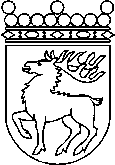 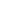 Ålands lagtingBUDGETMOTION nr   10 /2020-2021BUDGETMOTION nr   10 /2020-2021Lagtingsledamot DatumNina Fellman m.fl.2020-11-09Till Ålands lagtingTill Ålands lagtingTill Ålands lagtingTill Ålands lagtingTill Ålands lagting